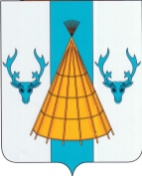 АДМИНИСТРАЦИЯМУНИЦИПАЛЬНОГО ОБРАЗОВАНИЯ«ЮШАРСКИЙ СЕЛЬСОВЕТ» НЕНЕЦКОГО АВТОНОМНОГО ОКРУГАПОСТАНОВЛЕНИЕот  03.12. 2014 №101-пп. Каратайка, НАОРуководствуясь Федеральным законом от 27.07.2010 N 190-ФЗ "О теплоснабжении", Приказом Минэнерго России от 12.03.2013 N 103 "Об утверждении Правил оценки готовности к отопительному периоду", администрация МО «Юшарский сельсовет» НАО постановляет:1. Внести прилагаемые изменения в постановление администрация МО «Юшарский сельсовет» НАО от 24.07.2014 № 75-п «О создании комиссии по проверке теплоснабжающих организаций, теплосетевых организаций и потребителей тепловой энергии к отопительному периоду» (прилагаются).2. Настоящее постановление вступает в силу после его официального опубликования (обнародования).Глава МО «Юшарский сельсовет» НАО                                                         Д.В. ВылкоПриложение №1 к постановлению администрации МО «Юшарский сельсовет» НАОот 03.12. 2014 года № 101-пИзмененияв положение о работе комиссии по проверке теплоснабжающих организаций и потребителей тепловой энергии к отопительному периоду на территории МО «Юшарский сельсовет» НАО1) пункт 4 постановления исключить;2) в наименовании положения (приложение № 1 к постановлению) исключить слова «о работе»;3)пункт 1.3.положения исключить;4)в пункте 1.4 положения исключить слова «Председатель является членом Комиссии»;5) пункт 1.5.положения исключить;6) пункт 3.1.изложить в следующей редакции:«Работа комиссии осуществляется в соответствии с прилагаемой (Приложение № 1 к постановлению) программой проведения проверки готовности к отопительному периоду (далее - Программа), в которой указываются:объекты, подлежащие проверке;сроки проведения проверки;документы, проверяемые в ходе проведения проверки»;7) пункт 3.4. после слов «установленный Перечнем» дополнить абзацем седьмым следующего содержания:«Паспорт готовности к отопительному периоду подписывается главой администрации МО «Юшарский сельсовет» НАО;8)пункт 4.3.1.положения изложить в следующей редакции: «руководствоваться законодательством Российской Федерации в сфере теплоснабжения и настоящим положением»;9) в пункте 4.5.2. исключить слова «и Паспорт готовности к отопительному сезону»;10) в пункте 4.6.6. исключить слова «и Паспорт готовности к отопительному сезону»;11) в наименовании приложения к постановлению цифры «2014-2014» заменить цифрами «2014-2015»;12) дополнить положение приложениями № 1 и № 2 следующего содержания: АКТ №проверки готовности к отопительному периоду 2014/2015 гг.___________________                                                                                  _________________(место составления акта)                                                                                 (дата составления акта)Комиссия, образованная _____________________________________________________ ,                                                                                 форма документа и его реквизиты, которым  образована комиссия)в соответствии с программой проведения проверки готовности к отопительному периоду от " " _____20__г., ______________________________________________________________________(ФИО руководителя (его заместителя)органа, проводящего проверку готовности к отопительному периоду)с "__" _______ 20__ г. по "__" ________ 20__ г. в соответствии с Федеральным законом от 27 июля 2010 г. N 190-ФЗ "О теплоснабжении" провела проверку готовности к отопительному периоду  _________________________________________________________________________________(полное наименование муниципального образования, теплоснабжающейорганизации, теплосетевой организации, потребителя тепловой энергии, вотношении которого проводилась проверка готовности к отопительному периоду)Проверка готовности к отопительному периоду проводилась в отношенииследующих объектов:  В ходе проведения проверки готовности к отопительному периоду комиссияустановила: _________________________________________________________________________                                                                                 (готовность/неготовность к работе в отопительном периоде)   Вывод комиссии по итогам проведения проверки готовности к отопительномупериоду:     _______________________________________________________________________   Приложение к акту проверки готовности к отопительному периоду 2014/2015 гг.   Председатель комиссии:                                                         _________________________                                                                                          (подпись, расшифровка подписи)Члены комиссии: С актом проверки готовности ознакомлен, один экземпляр акта получил:"__" ________ 20__ г. _______________________________________________(подпись, расшифровка подписи руководителя(его уполномоченного представителя)муниципального образования, теплоснабжающейорганизации, теплосетевой организации,потребителя тепловой энергии, в отношениикоторого проводилась проверка готовностик отопительному периоду)--------------------------------<*> При наличии у комиссии замечаний к выполнению требований по готовности или при невыполнении требований по готовности к акту прилагается перечень замечаний с указанием сроков их устранения.ПАСПОРТ №готовности к отопительному периоду 2014/2015 гг.Выдан:                __________________________________________(полное наименование муниципального образования, теплоснабжающейорганизации, теплосетевой организации, потребителя тепловой энергии,в отношении которого проводилась проверкаготовности к отопительному периоду)В отношении следующих объектов, по которым проводилась проверка готовностик отопительному периоду:Основание выдачи паспорта готовности к отопительному периоду:Акт проверки готовности к отопительному периоду от _______ N_________________________________________________________(подпись, расшифровка подписи и печатьуполномоченного органа, образовавшегокомиссию по проведению проверкиготовности к отопительному периоду)13) приложение № 2 к постановлению изложить в новой редакции:О внесении изменений в постановление администрации МО «Юшарский сельсовет» НАО от 24.07.2014 № 75 «О создании комиссии по проверке теплоснабжающих организаций, теплосетевых организаций и потребителей тепловой энергии к отопительному периоду» 